INFORMASI PROFIL SKPDKedudukan / Domisili Beserta Alamat Lengkap SKPD :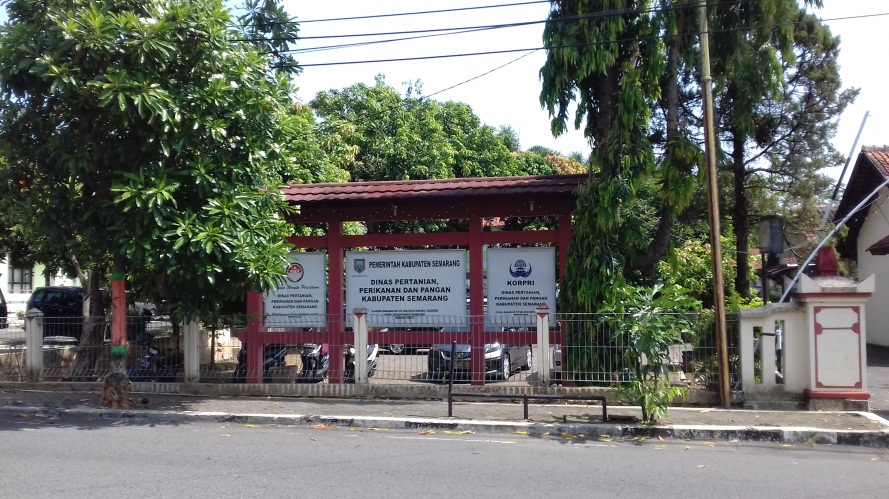 SKPD	: Kantor Dinas Pertanian, Perikanan dan Pangan Kabupaten SemarangAlamat	: Jl.Letjen Suprapto No.9 Sidomulyo, Ungaran-50514Telepon	: (024) 6921811 Fax : (024) 6924728Website	: http://dispertanikap.semarangkab.go.id/